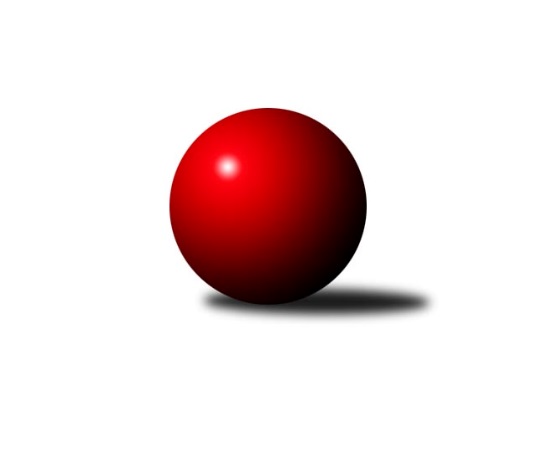 Č.5Ročník 2017/2018	28.4.2024 Meziokresní přebor - Nový Jičín, Přerov, Vsetín 2017/2018Statistika 5. kolaTabulka družstev:		družstvo	záp	výh	rem	proh	skore	sety	průměr	body	plné	dorážka	chyby	1.	TJ Spartak Bílovec˝B˝	6	5	0	1	24.0 : 12.0 	(26.0 : 22.0)	1581	10	1109	472	36.3	2.	TJ Nový Jičín ˝A˝	4	3	0	1	17.0 : 7.0 	(19.5 : 12.5)	1580	6	1091	490	30.5	3.	TJ Nový Jičín˝C˝	5	3	0	2	18.0 : 12.0 	(21.0 : 19.0)	1546	6	1098	448	33.2	4.	TJ Nový Jičín˝D˝	4	2	0	2	12.0 : 12.0 	(18.0 : 14.0)	1533	4	1091	442	45.8	5.	Kelč˝B˝	4	2	0	2	11.0 : 13.0 	(18.5 : 13.5)	1530	4	1064	466	38.5	6.	TJ Frenštát p.R.˝A˝	5	1	0	4	9.0 : 21.0 	(15.0 : 25.0)	1543	2	1101	443	36.6	7.	TJ Nový Jičín˝B˝	4	0	0	4	5.0 : 19.0 	(10.0 : 22.0)	1508	0	1057	451	36.5Tabulka doma:		družstvo	záp	výh	rem	proh	skore	sety	průměr	body	maximum	minimum	1.	TJ Spartak Bílovec˝B˝	4	4	0	0	19.0 : 5.0 	(20.0 : 12.0)	1616	8	1645	1590	2.	TJ Nový Jičín˝C˝	2	2	0	0	11.0 : 1.0 	(11.0 : 5.0)	1581	4	1609	1553	3.	TJ Nový Jičín ˝A˝	2	1	0	1	7.0 : 5.0 	(10.0 : 6.0)	1600	2	1638	1561	4.	Kelč˝B˝	2	1	0	1	6.0 : 6.0 	(10.5 : 5.5)	1561	2	1596	1525	5.	TJ Nový Jičín˝D˝	2	1	0	1	6.0 : 6.0 	(10.0 : 6.0)	1536	2	1544	1528	6.	TJ Frenštát p.R.˝A˝	2	1	0	1	5.0 : 7.0 	(7.0 : 9.0)	1577	2	1578	1575	7.	TJ Nový Jičín˝B˝	2	0	0	2	2.0 : 10.0 	(4.0 : 12.0)	1517	0	1565	1468Tabulka venku:		družstvo	záp	výh	rem	proh	skore	sety	průměr	body	maximum	minimum	1.	TJ Nový Jičín ˝A˝	2	2	0	0	10.0 : 2.0 	(9.5 : 6.5)	1587	4	1618	1555	2.	TJ Nový Jičín˝D˝	2	1	0	1	6.0 : 6.0 	(8.0 : 8.0)	1532	2	1534	1530	3.	Kelč˝B˝	2	1	0	1	5.0 : 7.0 	(8.0 : 8.0)	1515	2	1649	1381	4.	TJ Spartak Bílovec˝B˝	2	1	0	1	5.0 : 7.0 	(6.0 : 10.0)	1545	2	1559	1531	5.	TJ Nový Jičín˝C˝	3	1	0	2	7.0 : 11.0 	(10.0 : 14.0)	1556	2	1613	1468	6.	TJ Nový Jičín˝B˝	2	0	0	2	3.0 : 9.0 	(6.0 : 10.0)	1503	0	1524	1482	7.	TJ Frenštát p.R.˝A˝	3	0	0	3	4.0 : 14.0 	(8.0 : 16.0)	1527	0	1567	1479Tabulka podzimní části:		družstvo	záp	výh	rem	proh	skore	sety	průměr	body	doma	venku	1.	TJ Spartak Bílovec˝B˝	5	4	0	1	19.0 : 11.0 	(19.0 : 21.0)	1576	8 	3 	0 	0 	1 	0 	1	2.	TJ Nový Jičín˝C˝	4	3	0	1	17.0 : 7.0 	(20.0 : 12.0)	1530	6 	2 	0 	0 	1 	0 	1	3.	TJ Nový Jičín ˝A˝	4	3	0	1	17.0 : 7.0 	(19.5 : 12.5)	1580	6 	1 	0 	1 	2 	0 	0	4.	TJ Nový Jičín˝D˝	4	2	0	2	12.0 : 12.0 	(18.0 : 14.0)	1533	4 	1 	0 	1 	1 	0 	1	5.	Kelč˝B˝	4	2	0	2	11.0 : 13.0 	(18.5 : 13.5)	1530	4 	1 	0 	1 	1 	0 	1	6.	TJ Frenštát p.R.˝A˝	5	1	0	4	9.0 : 21.0 	(15.0 : 25.0)	1543	2 	1 	0 	1 	0 	0 	3	7.	TJ Nový Jičín˝B˝	4	0	0	4	5.0 : 19.0 	(10.0 : 22.0)	1508	0 	0 	0 	2 	0 	0 	2Tabulka jarní části:		družstvo	záp	výh	rem	proh	skore	sety	průměr	body	doma	venku	1.	TJ Spartak Bílovec˝B˝	1	1	0	0	5.0 : 1.0 	(7.0 : 1.0)	1645	2 	1 	0 	0 	0 	0 	0 	2.	TJ Nový Jičín˝D˝	0	0	0	0	0.0 : 0.0 	(0.0 : 0.0)	0	0 	0 	0 	0 	0 	0 	0 	3.	Kelč˝B˝	0	0	0	0	0.0 : 0.0 	(0.0 : 0.0)	0	0 	0 	0 	0 	0 	0 	0 	4.	TJ Nový Jičín˝B˝	0	0	0	0	0.0 : 0.0 	(0.0 : 0.0)	0	0 	0 	0 	0 	0 	0 	0 	5.	TJ Frenštát p.R.˝A˝	0	0	0	0	0.0 : 0.0 	(0.0 : 0.0)	0	0 	0 	0 	0 	0 	0 	0 	6.	TJ Nový Jičín ˝A˝	0	0	0	0	0.0 : 0.0 	(0.0 : 0.0)	0	0 	0 	0 	0 	0 	0 	0 	7.	TJ Nový Jičín˝C˝	1	0	0	1	1.0 : 5.0 	(1.0 : 7.0)	1531	0 	0 	0 	0 	0 	0 	1 Zisk bodů pro družstvo:		jméno hráče	družstvo	body	zápasy	v %	dílčí body	sety	v %	1.	Jana Hrňová 	TJ Nový Jičín˝C˝ 	5	/	5	(100%)	7	/	10	(70%)	2.	Tomáš Binek 	TJ Frenštát p.R.˝A˝ 	4	/	5	(80%)	6	/	10	(60%)	3.	Michal Kudela 	TJ Spartak Bílovec˝B˝ 	4	/	6	(67%)	8	/	12	(67%)	4.	Radek Škarka 	TJ Nový Jičín ˝A˝ 	3	/	3	(100%)	4	/	6	(67%)	5.	Jiří Janošek 	Kelč˝B˝ 	3	/	4	(75%)	6	/	8	(75%)	6.	Ota Beňo 	TJ Spartak Bílovec˝B˝ 	3	/	4	(75%)	5	/	8	(63%)	7.	Miloš Šrot 	TJ Spartak Bílovec˝B˝ 	3	/	4	(75%)	5	/	8	(63%)	8.	Ivana Volná 	TJ Nový Jičín˝D˝ 	2	/	2	(100%)	4	/	4	(100%)	9.	Jan Pospěch 	TJ Nový Jičín ˝A˝ 	2	/	2	(100%)	4	/	4	(100%)	10.	Šárka Pavlištíková 	TJ Nový Jičín˝C˝ 	2	/	2	(100%)	3	/	4	(75%)	11.	Marcel Pavič 	TJ Nový Jičín˝D˝ 	2	/	2	(100%)	3	/	4	(75%)	12.	Jiří Petr 	TJ Nový Jičín ˝A˝ 	2	/	3	(67%)	4.5	/	6	(75%)	13.	Petr Tichánek 	TJ Nový Jičín˝B˝ 	2	/	3	(67%)	4	/	6	(67%)	14.	Jiří Plešek 	TJ Nový Jičín˝B˝ 	2	/	3	(67%)	3	/	6	(50%)	15.	Ján Pelikán 	TJ Nový Jičín ˝A˝ 	2	/	3	(67%)	2	/	6	(33%)	16.	Zdeněk Chvatík 	Kelč˝B˝ 	2	/	4	(50%)	4.5	/	8	(56%)	17.	Josef Tatay 	TJ Nový Jičín˝D˝ 	2	/	4	(50%)	4	/	8	(50%)	18.	Eva Telčerová 	TJ Nový Jičín˝C˝ 	2	/	5	(40%)	6	/	10	(60%)	19.	Petr Hrňa 	TJ Nový Jičín˝C˝ 	2	/	5	(40%)	4	/	10	(40%)	20.	Milan Kučera 	TJ Frenštát p.R.˝A˝ 	2	/	5	(40%)	3	/	10	(30%)	21.	Jan Mlčák 	Kelč˝B˝ 	1	/	1	(100%)	2	/	2	(100%)	22.	Rostislav Klazar 	TJ Spartak Bílovec˝B˝ 	1	/	1	(100%)	1	/	2	(50%)	23.	Tomáš Polášek 	TJ Nový Jičín ˝A˝ 	1	/	2	(50%)	2	/	4	(50%)	24.	Jaroslav Černý 	TJ Spartak Bílovec˝B˝ 	1	/	2	(50%)	1	/	4	(25%)	25.	Jana Hájková 	TJ Nový Jičín˝C˝ 	1	/	2	(50%)	1	/	4	(25%)	26.	Marie Pavelková 	Kelč˝B˝ 	1	/	3	(33%)	4	/	6	(67%)	27.	Radek Chovanec 	TJ Nový Jičín ˝A˝ 	1	/	3	(33%)	3	/	6	(50%)	28.	Miroslav Makový 	TJ Frenštát p.R.˝A˝ 	1	/	3	(33%)	2	/	6	(33%)	29.	Nikolas Chovanec 	TJ Nový Jičín˝D˝ 	1	/	4	(25%)	4	/	8	(50%)	30.	Martin Pavič 	TJ Nový Jičín˝D˝ 	1	/	4	(25%)	3	/	8	(38%)	31.	Miroslav Bár 	TJ Nový Jičín˝B˝ 	1	/	4	(25%)	2	/	8	(25%)	32.	Přemysl Horák 	TJ Spartak Bílovec˝B˝ 	1	/	6	(17%)	5	/	12	(42%)	33.	Pavel Hedvíček 	TJ Frenštát p.R.˝A˝ 	0	/	1	(0%)	1	/	2	(50%)	34.	Radomír Koleček 	Kelč˝B˝ 	0	/	1	(0%)	1	/	2	(50%)	35.	Jiří Hradil 	TJ Nový Jičín˝C˝ 	0	/	1	(0%)	0	/	2	(0%)	36.	Lenka Žurková 	TJ Nový Jičín˝B˝ 	0	/	1	(0%)	0	/	2	(0%)	37.	Zdeněk Sedlář 	Kelč˝B˝ 	0	/	1	(0%)	0	/	2	(0%)	38.	Zdeněk Zouna 	TJ Frenštát p.R.˝A˝ 	0	/	1	(0%)	0	/	2	(0%)	39.	Martin Vavroš 	TJ Frenštát p.R.˝A˝ 	0	/	2	(0%)	2	/	4	(50%)	40.	Martin Jarábek 	Kelč˝B˝ 	0	/	2	(0%)	1	/	4	(25%)	41.	Jan Schwarzer 	TJ Nový Jičín˝B˝ 	0	/	2	(0%)	0	/	4	(0%)	42.	Martin D´agnolo 	TJ Nový Jičín˝B˝ 	0	/	3	(0%)	1	/	6	(17%)	43.	Zdeněk Bordovský 	TJ Frenštát p.R.˝A˝ 	0	/	3	(0%)	1	/	6	(17%)Průměry na kuželnách:		kuželna	průměr	plné	dorážka	chyby	výkon na hráče	1.	Sokol Frenštát pod Radhoštěm, 1-2	1581	1097	484	26.3	(395.4)	2.	TJ Spartak Bílovec, 1-2	1556	1108	447	44.8	(389.0)	3.	TJ Kelč, 1-2	1551	1087	464	40.5	(387.9)	4.	TJ Nový Jičín, 1-4	1542	1075	466	35.6	(385.5)Nejlepší výkony na kuželnách:Sokol Frenštát pod Radhoštěm, 1-2Kelč˝B˝	1649	2. kolo	Jiří Janošek 	Kelč˝B˝	441	2. koloTJ Frenštát p.R.˝A˝	1578	4. kolo	Jan Mlčák 	Kelč˝B˝	413	2. koloTJ Frenštát p.R.˝A˝	1575	2. kolo	Tomáš Binek 	TJ Frenštát p.R.˝A˝	411	4. koloTJ Nový Jičín˝B˝	1524	4. kolo	Miroslav Makový 	TJ Frenštát p.R.˝A˝	409	4. kolo		. kolo	Martin Vavroš 	TJ Frenštát p.R.˝A˝	409	2. kolo		. kolo	Zdeněk Chvatík 	Kelč˝B˝	406	2. kolo		. kolo	Petr Tichánek 	TJ Nový Jičín˝B˝	401	4. kolo		. kolo	Tomáš Binek 	TJ Frenštát p.R.˝A˝	400	2. kolo		. kolo	Miroslav Makový 	TJ Frenštát p.R.˝A˝	396	2. kolo		. kolo	Milan Kučera 	TJ Frenštát p.R.˝A˝	394	4. koloTJ Spartak Bílovec, 1-2TJ Spartak Bílovec˝B˝	1619	3. kolo	Michal Kudela 	TJ Spartak Bílovec˝B˝	449	5. koloTJ Spartak Bílovec˝B˝	1611	5. kolo	Milan Kučera 	TJ Frenštát p.R.˝A˝	445	3. koloTJ Spartak Bílovec˝B˝	1590	1. kolo	Michal Kudela 	TJ Spartak Bílovec˝B˝	438	1. koloTJ Frenštát p.R.˝A˝	1567	3. kolo	Ota Beňo 	TJ Spartak Bílovec˝B˝	433	3. koloTJ Nový Jičín˝B˝	1482	1. kolo	Petr Hrňa 	TJ Nový Jičín˝C˝	419	5. koloTJ Nový Jičín˝C˝	1468	5. kolo	Michal Kudela 	TJ Spartak Bílovec˝B˝	416	3. kolo		. kolo	Tomáš Binek 	TJ Frenštát p.R.˝A˝	406	3. kolo		. kolo	Jaroslav Černý 	TJ Spartak Bílovec˝B˝	402	1. kolo		. kolo	Jana Hrňová 	TJ Nový Jičín˝C˝	394	5. kolo		. kolo	Miroslav Bár 	TJ Nový Jičín˝B˝	393	1. koloTJ Kelč, 1-2Kelč˝B˝	1596	1. kolo	Ivana Volná 	TJ Nový Jičín˝D˝	429	1. koloTJ Nový Jičín ˝A˝	1555	3. kolo	Radek Škarka 	TJ Nový Jičín ˝A˝	424	3. koloTJ Nový Jičín˝D˝	1530	1. kolo	Marie Pavelková 	Kelč˝B˝	424	1. koloKelč˝B˝	1525	3. kolo	Jiří Janošek 	Kelč˝B˝	423	1. kolo		. kolo	Jiří Janošek 	Kelč˝B˝	417	3. kolo		. kolo	Marie Pavelková 	Kelč˝B˝	405	3. kolo		. kolo	Radek Chovanec 	TJ Nový Jičín ˝A˝	401	3. kolo		. kolo	Zdeněk Chvatík 	Kelč˝B˝	382	1. kolo		. kolo	Nikolas Chovanec 	TJ Nový Jičín˝D˝	375	1. kolo		. kolo	Martin Jarábek 	Kelč˝B˝	367	1. koloTJ Nový Jičín, 1-4TJ Nový Jičín ˝A˝	1638	4. kolo	Jan Pospěch 	TJ Nový Jičín ˝A˝	444	2. koloTJ Nový Jičín ˝A˝	1618	5. kolo	Jana Hrňová 	TJ Nový Jičín˝C˝	425	4. koloTJ Nový Jičín˝C˝	1613	2. kolo	Ján Pelikán 	TJ Nový Jičín ˝A˝	424	5. koloTJ Nový Jičín˝C˝	1609	4. kolo	Jana Hrňová 	TJ Nový Jičín˝C˝	422	2. koloTJ Nový Jičín˝B˝	1565	5. kolo	Jana Hrňová 	TJ Nový Jičín˝C˝	422	1. koloTJ Nový Jičín ˝A˝	1561	2. kolo	Petr Hrňa 	TJ Nový Jičín˝C˝	420	4. koloTJ Spartak Bílovec˝B˝	1559	2. kolo	Miroslav Bár 	TJ Nový Jičín˝B˝	420	5. koloTJ Nový Jičín˝C˝	1553	1. kolo	Radek Škarka 	TJ Nový Jičín ˝A˝	419	4. koloTJ Nový Jičín˝D˝	1544	5. kolo	Rostislav Klazar 	TJ Spartak Bílovec˝B˝	415	2. koloTJ Nový Jičín˝D˝	1534	3. kolo	Jiří Plešek 	TJ Nový Jičín˝B˝	411	3. koloČetnost výsledků:	6.0 : 0.0	2x	5.0 : 1.0	5x	4.0 : 2.0	2x	1.0 : 5.0	6x